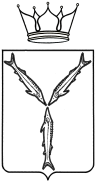 МИНИСТЕРСТВО МОЛОДЕЖНОЙ ПОЛИТИКИ И СПОРТА САРАТОВСКОЙ ОБЛАСТИП Р И К А Зот  16.04.2021  №  216г. СаратовО присвоении спортивных разрядовВ соответствии с разрядными нормами и требованиями Единой всероссийской спортивной классификации, административным регламентом по предоставлению министерством молодежной политики и спорта  Саратовской области государственной услуги «Присвоение спортивных разрядов (кандидат в мастера спорта и I спортивный разряд) и квалификационной категории «Спортивный судья первой категории» утвержденным приказом № 273 от 22 мая 2019 года и на основании представленных документовПРИКАЗЫВАЮ:Присвоить спортивный разряд «Кандидат в мастера спорта»:Присвоить I спортивный разряд:Контроль за исполнением настоящего приказа возложить на первого заместителя министра А.А. Абрашина.Министр                                                                                                              А.В. Абросимов№ п/пФ.И.О.Вид спортаУчреждение, организация1.Абдуллаеву Мирзаферу Расимовичутайский боксСРОО «Федерация тайского бокса Саратовской области»2.Удодову Евгению Павловичутайский боксСРОО «Федерация тайского бокса Саратовской области»3.Горенковой Полине Валериевнехудожественная гимнастикаОО «Саратовская областная федерация художественной гимнастики»4.Шикиной Ольге Андреевнехудожественная гимнастикаОО «Саратовская областная федерация художественной гимнастики»5.Юдину Даниилу ДмитриевичуплаваниеСРОО «Федерация плавания»6.Зининой Анастасии Сергеевнепрыжки в водуСРФСОО «Федерация прыжков в воду»7.Артамоновой Лине АлексеевнесамбоСРОО «Спортивная федерация самбо Саратовской области»8.Зиброву Евгению НиколаевичусамбоСРОО «Спортивная федерация самбо Саратовской области»9.Ильину Виталию АлександровичусамбоСРОО «Спортивная федерация самбо Саратовской области»10.Наумову Сергею СергеевичусамбоСРОО «Спортивная федерация самбо Саратовской области»11.Титаеву Михаилу МихайловичусамбоСРОО «Спортивная федерация самбо Саратовской области»12.Черкасову Даниле МаксимовичусамбоСРОО «Спортивная федерация самбо Саратовской области»13.Панкратову Роману Александровичулегкая атлетикаСРОО «Региональная спортивная федерация легкой атлетики»№ п/пФ.И.О.Вид спортаУчреждение, организация1.Абдряшитову Егору Валерьевичутайский боксСРОО «Федерация тайского бокса Саратовской области»2.Абдуллаеву Гаджимурату Магомедзагировичутайский боксСРОО «Федерация тайского бокса Саратовской области»3.Абдухалимову Мусе Абдулхалимовичутайский боксСРОО «Федерация тайского бокса Саратовской области»4.Айтенову Амангельды Андреевичутайский боксСРОО «Федерация тайского бокса Саратовской области»5.Андрущенко Богдану Олеговичутайский боксСРОО «Федерация тайского бокса Саратовской области»6.Беленкову Роману Алексеевичутайский боксСРОО «Федерация тайского бокса Саратовской области»7.Бранову Александру Александровичутайский боксСРОО «Федерация тайского бокса Саратовской области»8.Булояну Давиду Араратовичутайский боксСРОО «Федерация тайского бокса Саратовской области»9.Давуеву Камилю Шихмирзаевичутайский боксСРОО «Федерация тайского бокса Саратовской области»10.Копьеву Егору Алексеевичутайский боксСРОО «Федерация тайского бокса Саратовской области»11.Никитину Дмитрию Сергеевичутайский боксСРОО «Федерация тайского бокса Саратовской области»12.Николаеву Виталию Николаевичутайский боксСРОО «Федерация тайского бокса Саратовской области»13.Селенковой Алине Дмитриевнетайский боксСРОО «Федерация тайского бокса Саратовской области»14.Сотову Николаю Леонидовичутайский боксСРОО «Федерация тайского бокса Саратовской области»15.Хуторной Елизавете Михайловнетайский боксСРОО «Федерация тайского бокса Саратовской области»16.Амбарцумяну Гору ГагиковичукаратэСОРО «Саратовская областная спортивная федерация каратэ»17.Дубовицкому Алексею РомановичуфехтованиеСРОО «Федерация фехтования Саратовской области»18.Семеновой Анне СергеевнефехтованиеСРОО «Федерация фехтования Саратовской области»19.Киреевой Анастасии Сергеевнепарусный спортСРОО «Спортивная федерация парусного спорта Саратовской области»20.Ковалеву Захару Александровичупарусный спортСРОО «Спортивная федерация парусного спорта Саратовской области»21.Красноженову Вадиму Витальевичупарусный спортСРОО «Спортивная федерация парусного спорта Саратовской области»22.Машиной Анастасии Валерьевнепарусный спортСРОО «Спортивная федерация парусного спорта Саратовской области»23.Мореву Евгению Альбертовичупарусный спортСРОО «Спортивная федерация парусного спорта Саратовской области»24.Рулеву Виктору Геннадиевичупарусный спортСРОО «Спортивная федерация парусного спорта Саратовской области»25.Рьянову Илье Антоновичупарусный спортСРОО «Спортивная федерация парусного спорта Саратовской области»26.Рябушкину Владиславу Алексеевичупарусный спортСРОО «Спортивная федерация парусного спорта Саратовской области»27.Сантылову Дмитрию Максимовичупарусный спортСРОО «Спортивная федерация парусного спорта Саратовской области»28.Сафронову Якову Вячеславовичупарусный спортСРОО «Спортивная федерация парусного спорта Саратовской области»29.Сокурову Кириллу Валерьевичупарусный спортСРОО «Спортивная федерация парусного спорта Саратовской области»30.Сошественскому Александру Романовичупарусный спортСРОО «Спортивная федерация парусного спорта Саратовской области»31.Ткаченко Максиму Андреевичупарусный спортСРОО «Спортивная федерация парусного спорта Саратовской области»32.Фирстовой Екатерине Андреевнепарусный спортСРОО «Спортивная федерация парусного спорта Саратовской области»33.Ханбиковой Марьям Рушановнепарусный спортСРОО «Спортивная федерация парусного спорта Саратовской области»34.Черкасовой Марии Владиславовнепарусный спортСРОО «Спортивная федерация парусного спорта Саратовской области»35.Шапошникову Ивану Андреевичупарусный спортСРОО «Спортивная федерация парусного спорта Саратовской области»36.Шустову Денису Антоновичупарусный спортСРОО «Спортивная федерация парусного спорта Саратовской области»37.Яремченко Кристине Александровнепарусный спортСРОО «Спортивная федерация парусного спорта Саратовской области»38.Ак Дарье Фикретовнехудожественная гимнастикаОО «Саратовская областная федерация художественной гимнастики»39.Бондаренко Алене Сергеевнехудожественная гимнастикаОО «Саратовская областная федерация художественной гимнастики»40.Губановой Элине Наильевнехудожественная гимнастикаОО «Саратовская областная федерация художественной гимнастики»41.Данилюк Злате Ильиничнехудожественная гимнастикаОО «Саратовская областная федерация художественной гимнастики»42.Драченко Анастасии Станиславовнехудожественная гимнастикаОО «Саратовская областная федерация художественной гимнастики»43.Маленко Алене Андреевнехудожественная гимнастикаОО «Саратовская областная федерация художественной гимнастики»44.Маркеловой Дарье Сергеевнехудожественная гимнастикаОО «Саратовская областная федерация художественной гимнастики»45.Несоленовой Светлане Романовнехудожественная гимнастикаОО «Саратовская областная федерация художественной гимнастики»46.Сидоровой Ярославе Михайловнехудожественная гимнастикаОО «Саратовская областная федерация художественной гимнастики»47.Смотровой Елизавете Олеговнехудожественная гимнастикаОО «Саратовская областная федерация художественной гимнастики»48.Сурковой Софье Андреевнехудожественная гимнастикаОО «Саратовская областная федерация художественной гимнастики»49.Тимохиной Ангелине Дмитриевнехудожественная гимнастикаОО «Саратовская областная федерация художественной гимнастики»50.Ушановой Полине Дмитриевнехудожественная гимнастикаОО «Саратовская областная федерация художественной гимнастики»51.Саченковой Дарье СергеевнеплаваниеСРОО «Федерация плавания»52.Соинову Артему ДмитриевичуплаваниеСРОО «Федерация плавания»53.Бегидову Тимирлану АртуровичубаскетболСРОО «Саратовская областная федерация баскетбола»54.Гинько Даниилу ДмитриевичубаскетболСРОО «Саратовская областная федерация баскетбола»55.Яковлеву Дмитрию РомановичубаскетболСРОО «Саратовская областная федерация баскетбола»56.Авдеевой Ангелине Андреевнегорнолыжный спортСРОФСО «Федерация горнолыжного спорта Саратовской области»57.Очкину Егору ЮрьевичусамбоСРОО «Спортивная федерация самбо Саратовской области»58.Аверину Никите ДенисовичуфутболСРОФСО «Федерация футбола Саратовской области»59.Адамову Степану РомановичуфутболСРОФСО «Федерация футбола Саратовской области»60.Апостолову Максиму АлексеевичуфутболСРОФСО «Федерация футбола Саратовской области»61.Балакиреву Дмитрию ВладимировичуфутболСРОФСО «Федерация футбола Саратовской области»62.Будко Артему ДмитриевичуфутболСРОФСО «Федерация футбола Саратовской области»63.Игнакову Глебу ВячеславовичуфутболСРОФСО «Федерация футбола Саратовской области»64.Казарину Артему ИгоревичуфутболСРОФСО «Федерация футбола Саратовской области»65.Катренко Никите АлександровичуфутболСРОФСО «Федерация футбола Саратовской области»66.Одинцову Вадиму АлексеевичуфутболСРОФСО «Федерация футбола Саратовской области»67.Тарасову Максиму СергеевичуфутболСРОФСО «Федерация футбола Саратовской области»68.Туканянц Арсену АркадьевичуфутболСРОФСО «Федерация футбола Саратовской области»69.Шибаршину Егору ВладимировичуфутболСРОФСО «Федерация футбола Саратовской области»70.Шухрову Олегу ВячеславовичуфутболСРОФСО «Федерация футбола Саратовской области»